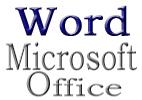 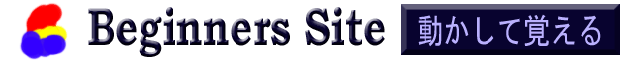 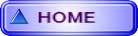 （１）（２）（３）中横線だけ変更（４）２回の操作で完成（１回では出来ません）（５）